Comunicato stampaLa nuova sede centrale della Leica Camera AG si presenta nella sua luce miglioreSoluzione illuminotecnica Zumtobel perfettamente integrata nell’architetturaLa rinomata azienda tedesca Leica Camera AG si è trasferita in una nuova sede che può essere considerata una vera icona di luminosità. La soluzione realizzata da Zumtobel rende giustizia sia alle peculiarità del congiunto architettonico che alle esigenze particolari dei diversi utenti. Dornbirn, ottobre 2014 – Pur rimanendo nella sua località storica, Wetzlar, ai primi del 2014 la società Leica Camera AG  si è trasferita in una nuova sede che comprende sia la produzione che i reparti amministrativi. Il complesso chiamato Leitz-Park, progettato dagli architetti di Francoforte Gruber + Kleine-Kraneburg, è formato da una costruzione centrale destinata alla Leica, da due altri edfici e da un blocco separato con caffetteria. Molte parti della struttura sono aperte al pubblico, che qui può scoprire la storia dell’azienda e i suoi prodotti. Vi si trovano esposte anche le opere dei fotografi di Leica. Accanto alla sede amministrativa sono stati aperti un museo, una galleria d’arte, un flagshipstore Leica e un ristorante, più le aree di produzione visibili dall’esterno. I vari blocchi sono reciprocamente collegati al pianoterra, cosa ben sottolineata da una lunga vetrata ricurva che li avvolge: di notte quest’architettura sembra snodarsi come un luminoso nastro che ricorda inequivocabilmente una pellicola fotografica. Zumtobel ha realizzato l’impianto illuminotecnico in stretta collaborazione con i lighting designer degli studi hpi Himmen e Lichtvision. La soluzione si presenta con un linguaggio formale chiaro e con un design che sottolinea l’architettura, sobria e marcata allo stesso tempo. In ogni parte del complesso l’illuminazione è pensata per andare incontro alle esigenze degli utenti e per creare un’atmosfera ispiratrice.  In questo progetto le richieste erano molte: innanzitutto l’illuminotecnica doveva integrarsi in pieno nell’architettura esaltandone in modo sottile il carattere. In secondo luogo occorreva tenere conto delle esigenze dei molti utenti. Da un lato ci volevano condizioni ideali per i dipendenti degli uffici amministrativi, dall’altro un’atmosfera invitante in tutte le zone accessibili al pubblico. La flessibilità dell’illuminazione era indispensabile soprattutto nella galleria d’arte, destinata ad un alternarsi continuo di opere esposte. Un’altra richiesta di Leica era che tutti gli apparecchi installati fossero dimmerabili e governati a livello centrale da un impianto EIB/KNX. Nei reparti di calcolo, Zumtobel ha deciso di montare apparecchi a sospensione CLARIS II, caratterizzati da uno stile minimalista e geometrico oltre che da un’innovativa tecnologia di schermi che assicura un’ottima illuminazione. I riflettori dell’emissione indiretta sono conformati per diffondere sul soffitto una luminosità omogenea. Nei corridoi e nei locali di servizio del complesso Leica sono state installate plafoniere LINARIA  allo scopo di facilitare l’orientamento. I supporti formano linee di luce precise ma anche un’atmosfera decisamente gradevole. Gli apparecchi LINARIA misurano soli tre centimetri di spessore e sono pertanto i più sottili fra tutti i supporti a compatibilità DALI che si possano trovare. A completare la soluzione nel quartier generale Leica sono due modelli del programma LED PANOS infinity, montati come downlights nei corridoi e come wallwasher sia nelle aree clienti che nella caffetteria. Interessante la scelta della temperatura di colore di questi apparecchi: mentre i downlights per l’illuminazione generale si presentano omogeneamente con 3000 K, i modelli wallwasher funzionano invece a 4000 K in quanto accostati a un’incidenza rilevante di luce diurna. Gli apparecchi LED PANOS infinity hanno convinto soprattutto per la loro funzionalità e flessibilità: “I downlights Panos ci sono piaciuti innanzitutto per la qualità:ma tradizionale fa risparmiare come minimo il 40% di energia.  alta resa cromatica, distribuzione fotometrica omogenea e tecnologia LED d’avanguardia sono i requisiti che ci hanno permesso di risolvere le diverse problematiche del progetto. Senza contare che il loro linguaggio formale valorizza l’architettura della costruzione”, commenta Isabel Sternkopf dello studio Lichtvision. A tutto questo si aggiunge la precisione con cui gli apparecchi wallwasher puntano la luce esattamente dove serve: sugli oggetti esposti o sui punti da evidenziare. La stessa efficienza energetica della soluzione LED non teme confronti: rispetto ad un sistema tradizionale fa risparmiare come minimo il 40% di energia. Dati e cifre dei prodotti ZumtobelDidascalie delle immagini:(Photo Credits: Zumtobel)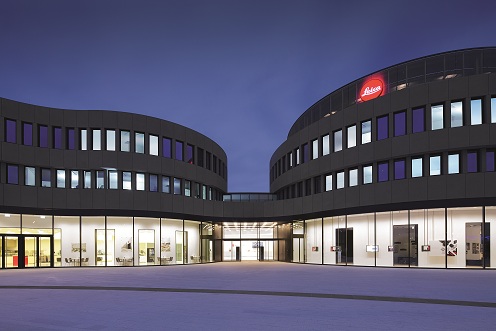 Foto 1: La soluzione realizzata da Zumtobel rende giustizia sia alle peculiarità del congiunto architettonico che alle esigenze particolari dei diversi utenti.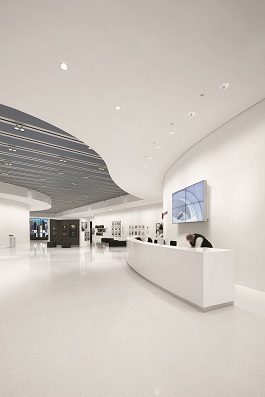 Foto 2: Zumtobel ha realizzato l’impianto illuminotecnico in stretta collaborazione con i lighting designer degli studi hpi Himmen e Lichtvision. La soluzione si presenta con un linguaggio formale chiaro e con un design che sottolinea l’architettura, sobria e marcata allo stesso tempo.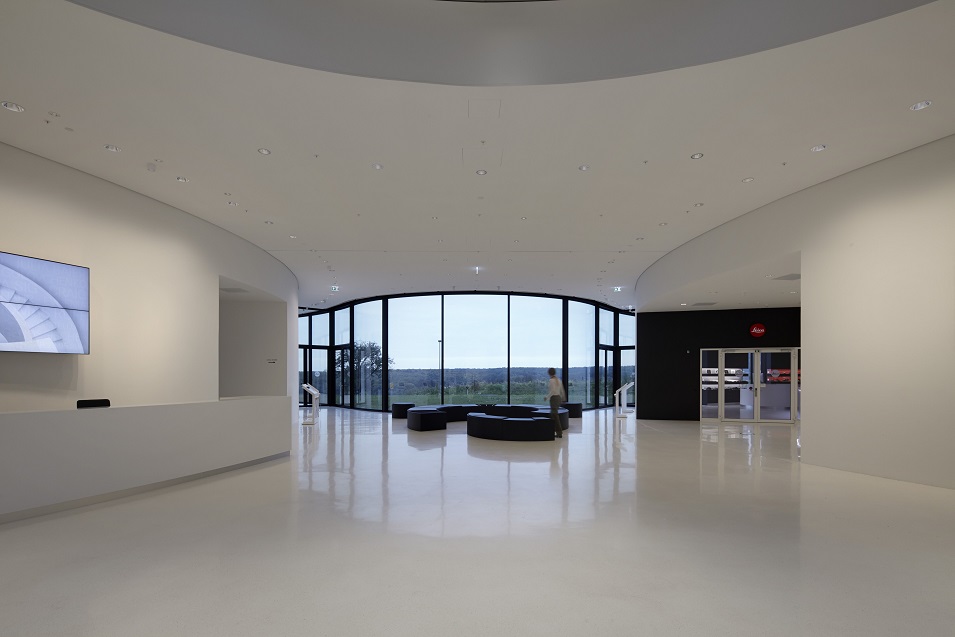 Foto 3: L’illuminotecnica doveva integrarsi in pieno nell’architettura esaltandone in modo sottile il carattere.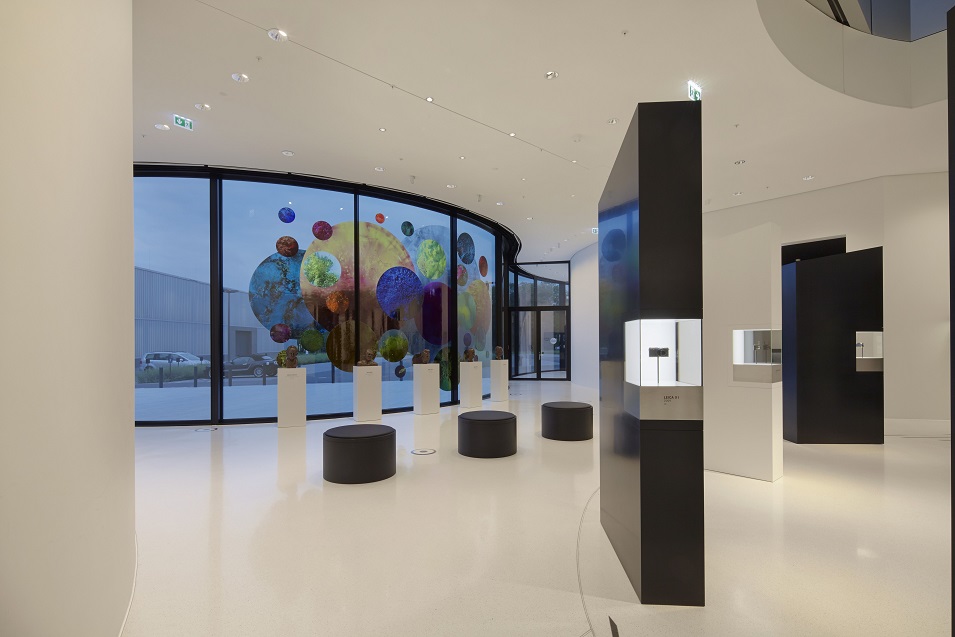 Foto 4: Mentre i downlights per l’illuminazione generale si presentano omogeneamente con 3000 K, i modelli wallwasher funzionano invece a 4000 K in quanto accostati a un’incidenza rilevante di luce diurna.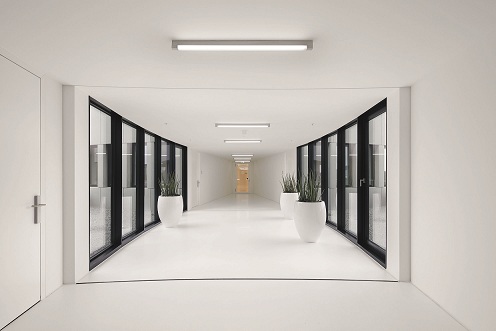 Foto 5: Nei corridoi e nei locali di servizio del complesso Leica sono state installate plafoniere LINARIA  allo scopo di facilitare l’orientamento.Contatto stampa:Distribuzione in Germania, Austria e Svizzera:Riguardo a ZumtobelIl marchio Zumtobel è leader internazionale nelle soluzioni illuminotecniche globali, in grado di offrire valore aggiunto all’unione di luce e architettura. In qualità di leader innovativo, offre un’ampia scelta di apparecchi d’alto livello e sistemi di comando per le applicazioni più svariate dell’illuminazione professionale: uffici e istituti didattici, vendite e presentazioni, hotel e wellness, salute e cura, arte e cultura, industria e tecnica. Zumtobel è un marchio della società Zumtobel AG con sede a Dornbirn, Vorarlberg (Austria).Zumtobel. La luce.CLARIS IIPlafoniere e apparecchi a sospensione minimalisti; armatura di forma graduata in profilo di alluminio estruso; dimmerabiliLINARIA Supporto a fascio libero in alluminio d’alta qualità, verniciato a polvere in colore argento; montaggio a plafone e sospensione; cablaggio senza alogeni; dimmerabile; con alimentatore elettronico compatibile DALIPANOS infinityDownlight LED da 4000 KWallwasher LED da 3000 KZumtobel Lighting GmbHSophie MoserPR ManagerSchweizer Strasse 30A-6850 DornbirnTel.	+43-5572-390-26527Cell.	+43-664-80892-3074E-mail sophie.moser@zumtobelgroup.comwww.zumtobel.comZumtobel Licht GmbHGrevenmarschstr. 74-7832657 LemgoGermaniaTel.	+49-5261-212-7445Fax: +49-5261-212-817445E-mail: info@zumtobel.dewww.zumtobel.deZumtobel Licht GmbHDonau-City-Strasse 11220 ViennaAustriaTel: +43-1-258-2601-0Fax: +43-1-258-2601-82845E-mail : welcome@zumtobel.atwww.zumtobel.atZumtobel Licht AGThurgauerstrasse 398050 ZürichSvizzeraTel: +41-44-30535-35Fax: +41 44 305 35 36
E-mail: info@zumtobel.chwww.zumtobel.ch